*Use of technology rubric is not used for music education candidates.   Internship Minimum Activity Chart  (US=University Supervisor, DM-District Mentor, CT=Cooperating Teacher)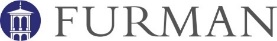    Internship Minimum Activity Chart  (US=University Supervisor, DM-District Mentor, CT=Cooperating Teacher)   Internship Minimum Activity Chart  (US=University Supervisor, DM-District Mentor, CT=Cooperating Teacher)   Internship Minimum Activity Chart  (US=University Supervisor, DM-District Mentor, CT=Cooperating Teacher)   Internship Minimum Activity Chart  (US=University Supervisor, DM-District Mentor, CT=Cooperating Teacher)   Internship Minimum Activity Chart  (US=University Supervisor, DM-District Mentor, CT=Cooperating Teacher)Minimum Required ActivityTimelineWho  RequirementUS Initial/ Date 1Protocol VisitUS, DM/CT, Candidate Calendars, timelines, expectations conversation 2Weekly Cooperating Teacher Evaluation (if applicable)CTEvaluation throughout using the Weekly Cooperating Teacher Evaluation Form.  3US Unannounced Lesson ObservationUS Evaluation using Lesson Observation Formative Evaluation & Feedback Form4aUS Lesson Pre-conferencePOP Cycle(4a, b, c) to occur within 2- week time frameUS meets with candidate after receiving lesson plan & pre-conference form Pre-Conference Form for Lesson Observations completed.4bUS Lesson ObservationPOP Cycle(4a, b, c) to occur within 2- week time frameUS observes candidateContinue evaluation using Lesson Observation Formative Evaluation & Feedback Form4cUS Lesson Post-conferencePOP Cycle(4a, b, c) to occur within 2- week time frameUS & candidate conference after receiving post-conference formPost-Conference Form for Lesson Observations completed.5DM/CT Announced Lesson Observation DM/CTComplete Lesson Observation Formative Evaluation & Feedback Form6Midterm ConferenceUS, DM/CT, Candidate Midterm/Final SCTS Form completed by US taking into account DM or CT lesson observations, other assignments & reflections, CT weekly evaluations (if applicable), and dispositions and use of technology evidence to date.  Feedback from SCTS 4.0 rubric and dispositions and use of technology assessment is shared with the candidate.  Candidate will write a Midterm Conference reflection within 7 days of conference to provide evidence for any indicators that are found to be “Not Observable.” *7aDM/CT Lesson Pre-conferencePOP Cycle (7a, b, c) to occur within 2- week time frameDM/CT meets with candidate after receiving lesson plan & pre-conference form Pre-Conference Form for Lesson Observations completed.7bDM/CT Lesson ObservationPOP Cycle (7a, b, c) to occur within 2- week time frameDM/CT observes candidateContinue evaluation using Lesson Observation Formative Evaluation & Feedback Form7cDM/CT Lesson Post-conferencePOP Cycle (7a, b, c) to occur within 2- week time frameDM/CT & candidate conference after receiving post-conference formPost-Conference Form for Lesson Observations completed.Minimum Required ActivityTimelineWho Participates RequirementUS Initial/ Date 8US Unannounced Lesson Observation US Evaluation using Lesson Observation Formative Evaluation & Feedback Form9US Invitation Lesson Observation US Evaluation using Lesson Observation Formative Evaluation & Feedback Form10Content knowledge Lesson Observation (optional, for secondary candidates only) to be completed before the Final ConferenceArts & Sciences faculty memberAssessment submitted to the US11Final ConferenceUS, DM/CT, CandidateMidterm/Final SCTS Form final evaluation with scores completed by US taking into account his/her & DM or CT lesson observations, other assignments & reflections, CT weekly evaluations (if applicable), and dispositions and use of technology evidence.  US and DM/CT complete independent Dispositions Assessment (DA) evaluation and Candidate Use of Technology evaluations, and a consensus evaluation of both that is shared with the candidate.  Conference takes place with candidate.*